פתיחת שנת ההדרכה תש"פ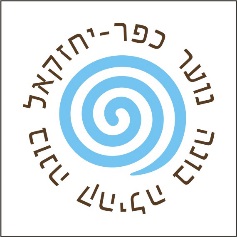 יום ג' 24/9/19 פעולת נוער ראשונה לשנת ההדרכה שלפנינו.פעולת 'גלה את המדריך' – הטרומפים ערכו הכנה מקדימה לפעולה זו ופגשו את המדריכים שלהם בפעילות נפרדת במהלך השבוע, ערכו היכרות ראשונית והכנה לתפקיד שלהם להוביל את השכבות במשימות ברחבי המושב עד לגילוי המדריכים שלהם.כל הכבוד לאורי שוורץ וניצן יבין, המדריכים של הטרומפים, שהצליחו לגייס את כל החניכים לעשייה ומחוייבות להצלחת הפעולה הראשונה.כל הכבוד לטרומפים האלופים שהובילו את שכבות ד'-ח' במשימות השונות עד למדריכים.כל הכבוד למדריכים שכינסו ופעלו עם החניכים במשחקי היכרות שונים.היתה נוכחות מלאה של כל החניכים בכל השכבות ועל כך מגיע לכם ההורים כל הכבוד.היתה אווירה טובה ונעימה של ביחד.אנו רוצים להודות לעדן גנון, מדריכה בוגרת, שמלווה את כל צוותי ההדרכה שתומכת בכל אחד ואחת באופן אישי, שמרכזת את העשייה ודואגת לכל התיאומים והרעיונות, יישר כוח להמשך.תודה לרון ביתן, שפנוי ומוכן לעזור בכל דבר ועניין, ללוות את הצוותים ולהיות פעיל ושותף בכל פרויקט ועשייה בנוער.ואחרונים חביבים, ההורים המתנדבים, תודה על הרצון להיות שותפים ועל ההבנה שאתם נחוצים להצלחת כל אירוע ועשייה עם הנוער בלעדיכם לא ניתן לקיים פעילות ולו הקטנה ביותר.להלן שיבוץ המדריכים ושעות הפעולות:שכבהמדריכיםשעהשכבה ד'אור אלונידניאל בן ישירז כנעןיום ג'16:30שכבה ה'אליה סבגגל פלקלי קרביץיום ג'16:30שכבת ו'ליה דדויונתן שבתיום ג'17:00שכבת ז'עומר כהנרנויה אעידן עידו טל פלגיום ג'19:30שכבת ח'אלה גייגואדר פרוסטיום ג'18:00שכבת ט'אורי שוורץניצן יביןיום ד'20:30שכבה בוגרתיום ג'20:30